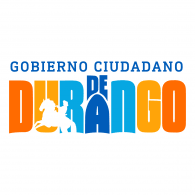 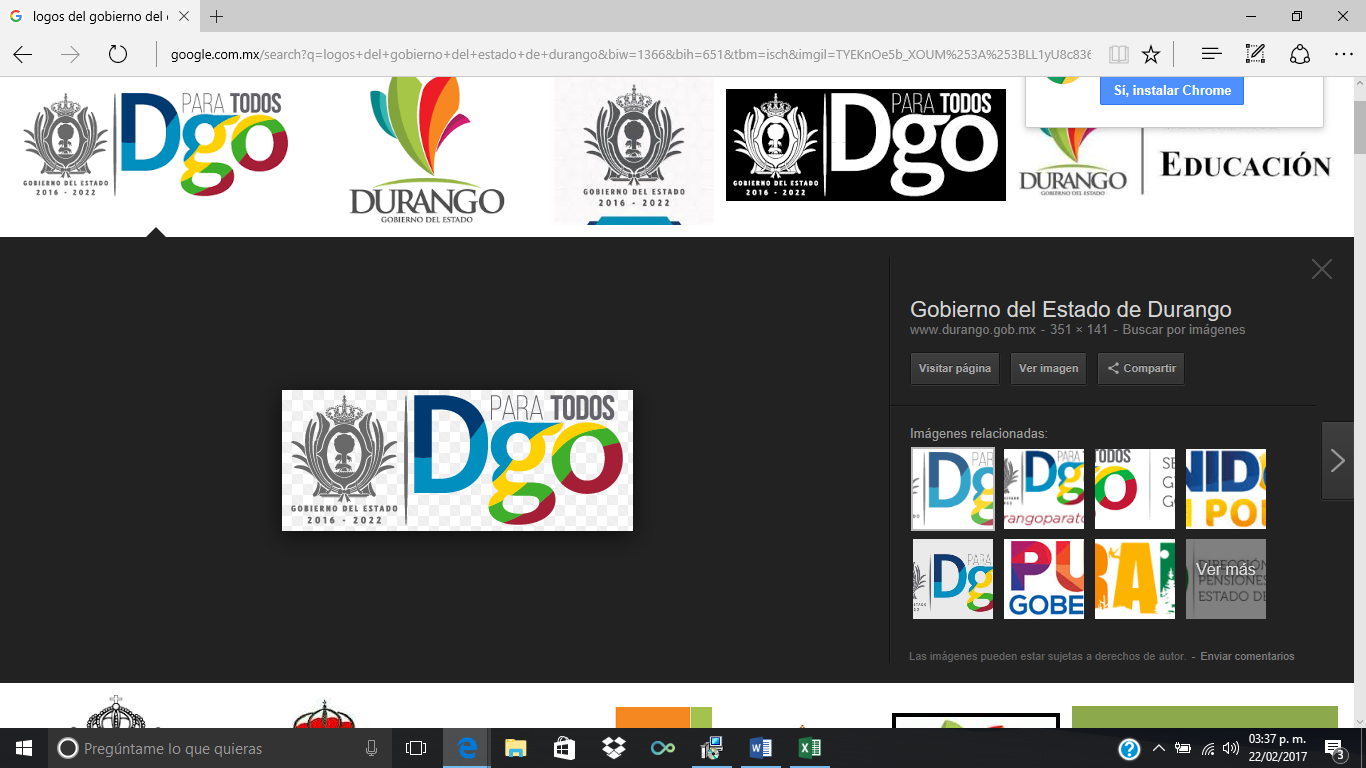 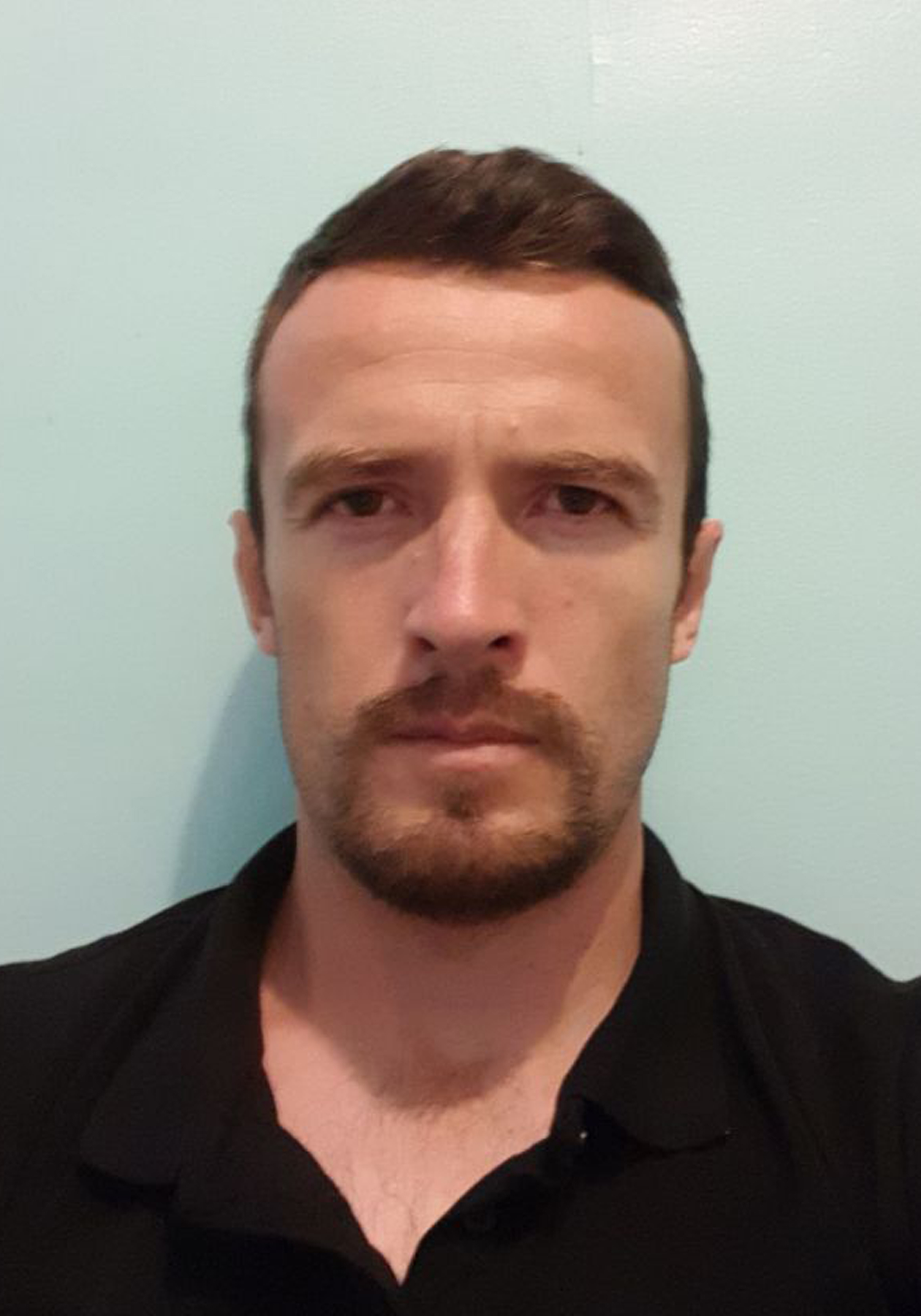 Licenciatura En Informática en el Instituto Tecnológico de Durango (1998-2003)Lic. En InformáticaJefe de Departamento de Informática, Sistemas y Archivo en DIF Municipal Durango 2013 a la fechaCoordinador de Imagen Institucional de DIF Municipal Durango 2004-2012 Jefe de Departamento de Informática y Sistemas en DIF Municipal Durango 2012-2013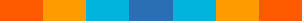 